Ostatnia aktualizacja 1.07.2022 r.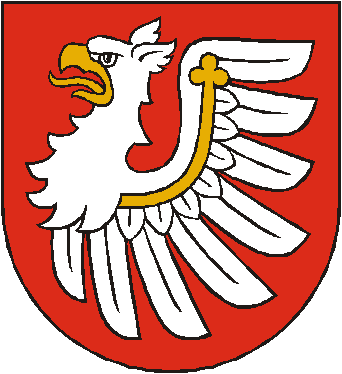 Starostwo Powiatowe w BrzeskuStarostwo Powiatowe w BrzeskuKARTA USŁUG NR:WYDZIAŁ GEODEZJI I KARTOGRAFIIPOWIATOWY OŚRODEK DOKUMENTACJI GEODEZYJNEJ I KARTOGRAFICZNEJKARTA USŁUG NR:WYDZIAŁ GEODEZJI I KARTOGRAFIIPOWIATOWY OŚRODEK DOKUMENTACJI GEODEZYJNEJ I KARTOGRAFICZNEJNazwa usługi: Obsługa geodetówUdostępnienie materiałów powiatowego zasobu geodezyjnego i kartograficznego wykonawcom prac geodezyjnych podlegających obowiązkowi zgłoszenia.Nazwa usługi: Obsługa geodetówUdostępnienie materiałów powiatowego zasobu geodezyjnego i kartograficznego wykonawcom prac geodezyjnych podlegających obowiązkowi zgłoszenia.Nazwa usługi: Obsługa geodetówUdostępnienie materiałów powiatowego zasobu geodezyjnego i kartograficznego wykonawcom prac geodezyjnych podlegających obowiązkowi zgłoszenia.Nazwa usługi: Obsługa geodetówUdostępnienie materiałów powiatowego zasobu geodezyjnego i kartograficznego wykonawcom prac geodezyjnych podlegających obowiązkowi zgłoszenia.I.  Podstawa prawna:Ustawa z dnia 17 maja 1989 r. - Prawo geodezyjne i kartograficzne (Dz. U. z 2021 r. poz. 1990 ze zm.).Rozporządzenie Ministra Rozwoju, Pracy i Technologii z dnia 2 kwietnia  2021 r. w sprawie organizacji i trybu prowadzenia państwowego zasobu geodezyjnego i kartograficznego (Dz. U. poz. 820)Rozporządzenie Ministra Rozwoju z dnia 27 lipca 2020 r. w sprawie wzorów zgłoszenia prac geodezyjnych, zawiadomienia o przekazaniu wyników zgłoszonych prac oraz protokołu weryfikacji wyników zgłoszonych prac geodezyjnychRozporządzenie Ministra Rozwoju z dnia 28 lipca 2020 r. w sprawie wzorów wniosków o udostępnienie materiałów państwowego zasobu geodezyjnego i kartograficznego, licencji i Dokumentu Obliczenia Opłaty, a także sposobu wydawania licencji (Dz. U. poz. 1322)Rozporządzenie Ministra Rozwoju z dnia 18 sierpnia 2020 r. w sprawie standardów technicznych wykonywania geodezyjnych pomiarów sytuacyjnych i wysokościowych oraz  przekazywania wyników tych pomiarów do państwowego zasobu geodezyjnego i kartograficznego (Dz. U. poz. 1429 ze zm.).Rozporządzenie Ministra Rozwoju, Pracy i Technologii z dnia 27 lipca 2021 r. w sprawie ewidencji gruntów i budynków (Dz. U. poz. 1390 ze zm.)Ustawa z dnia 16 listopada 2006 r. o opłacie skarbowej (Dz. U. z 2021 r. poz. 1923 ze zm.) Ustawa z dnia 10 maja 2018 r. o ochronie danych osobowych (Dz. U. z 2019 r. poz. 1781)ROZPORZĄDZENIE PARLAMENTU EUROPEJSKIEGO I RADY (UE) 2016/679 (RODO) z dnia 27 kwietnia 2016 r. w sprawie ochrony osób fizycznych w związku z przetwarzaniem danych osobowych i w sprawie swobodnego przepływu takich danych oraz uchylenia dyrektywy 95/46/WE (ogólne rozporządzenie o ochronie danych) I.  Podstawa prawna:Ustawa z dnia 17 maja 1989 r. - Prawo geodezyjne i kartograficzne (Dz. U. z 2021 r. poz. 1990 ze zm.).Rozporządzenie Ministra Rozwoju, Pracy i Technologii z dnia 2 kwietnia  2021 r. w sprawie organizacji i trybu prowadzenia państwowego zasobu geodezyjnego i kartograficznego (Dz. U. poz. 820)Rozporządzenie Ministra Rozwoju z dnia 27 lipca 2020 r. w sprawie wzorów zgłoszenia prac geodezyjnych, zawiadomienia o przekazaniu wyników zgłoszonych prac oraz protokołu weryfikacji wyników zgłoszonych prac geodezyjnychRozporządzenie Ministra Rozwoju z dnia 28 lipca 2020 r. w sprawie wzorów wniosków o udostępnienie materiałów państwowego zasobu geodezyjnego i kartograficznego, licencji i Dokumentu Obliczenia Opłaty, a także sposobu wydawania licencji (Dz. U. poz. 1322)Rozporządzenie Ministra Rozwoju z dnia 18 sierpnia 2020 r. w sprawie standardów technicznych wykonywania geodezyjnych pomiarów sytuacyjnych i wysokościowych oraz  przekazywania wyników tych pomiarów do państwowego zasobu geodezyjnego i kartograficznego (Dz. U. poz. 1429 ze zm.).Rozporządzenie Ministra Rozwoju, Pracy i Technologii z dnia 27 lipca 2021 r. w sprawie ewidencji gruntów i budynków (Dz. U. poz. 1390 ze zm.)Ustawa z dnia 16 listopada 2006 r. o opłacie skarbowej (Dz. U. z 2021 r. poz. 1923 ze zm.) Ustawa z dnia 10 maja 2018 r. o ochronie danych osobowych (Dz. U. z 2019 r. poz. 1781)ROZPORZĄDZENIE PARLAMENTU EUROPEJSKIEGO I RADY (UE) 2016/679 (RODO) z dnia 27 kwietnia 2016 r. w sprawie ochrony osób fizycznych w związku z przetwarzaniem danych osobowych i w sprawie swobodnego przepływu takich danych oraz uchylenia dyrektywy 95/46/WE (ogólne rozporządzenie o ochronie danych) I.  Podstawa prawna:Ustawa z dnia 17 maja 1989 r. - Prawo geodezyjne i kartograficzne (Dz. U. z 2021 r. poz. 1990 ze zm.).Rozporządzenie Ministra Rozwoju, Pracy i Technologii z dnia 2 kwietnia  2021 r. w sprawie organizacji i trybu prowadzenia państwowego zasobu geodezyjnego i kartograficznego (Dz. U. poz. 820)Rozporządzenie Ministra Rozwoju z dnia 27 lipca 2020 r. w sprawie wzorów zgłoszenia prac geodezyjnych, zawiadomienia o przekazaniu wyników zgłoszonych prac oraz protokołu weryfikacji wyników zgłoszonych prac geodezyjnychRozporządzenie Ministra Rozwoju z dnia 28 lipca 2020 r. w sprawie wzorów wniosków o udostępnienie materiałów państwowego zasobu geodezyjnego i kartograficznego, licencji i Dokumentu Obliczenia Opłaty, a także sposobu wydawania licencji (Dz. U. poz. 1322)Rozporządzenie Ministra Rozwoju z dnia 18 sierpnia 2020 r. w sprawie standardów technicznych wykonywania geodezyjnych pomiarów sytuacyjnych i wysokościowych oraz  przekazywania wyników tych pomiarów do państwowego zasobu geodezyjnego i kartograficznego (Dz. U. poz. 1429 ze zm.).Rozporządzenie Ministra Rozwoju, Pracy i Technologii z dnia 27 lipca 2021 r. w sprawie ewidencji gruntów i budynków (Dz. U. poz. 1390 ze zm.)Ustawa z dnia 16 listopada 2006 r. o opłacie skarbowej (Dz. U. z 2021 r. poz. 1923 ze zm.) Ustawa z dnia 10 maja 2018 r. o ochronie danych osobowych (Dz. U. z 2019 r. poz. 1781)ROZPORZĄDZENIE PARLAMENTU EUROPEJSKIEGO I RADY (UE) 2016/679 (RODO) z dnia 27 kwietnia 2016 r. w sprawie ochrony osób fizycznych w związku z przetwarzaniem danych osobowych i w sprawie swobodnego przepływu takich danych oraz uchylenia dyrektywy 95/46/WE (ogólne rozporządzenie o ochronie danych) I.  Podstawa prawna:Ustawa z dnia 17 maja 1989 r. - Prawo geodezyjne i kartograficzne (Dz. U. z 2021 r. poz. 1990 ze zm.).Rozporządzenie Ministra Rozwoju, Pracy i Technologii z dnia 2 kwietnia  2021 r. w sprawie organizacji i trybu prowadzenia państwowego zasobu geodezyjnego i kartograficznego (Dz. U. poz. 820)Rozporządzenie Ministra Rozwoju z dnia 27 lipca 2020 r. w sprawie wzorów zgłoszenia prac geodezyjnych, zawiadomienia o przekazaniu wyników zgłoszonych prac oraz protokołu weryfikacji wyników zgłoszonych prac geodezyjnychRozporządzenie Ministra Rozwoju z dnia 28 lipca 2020 r. w sprawie wzorów wniosków o udostępnienie materiałów państwowego zasobu geodezyjnego i kartograficznego, licencji i Dokumentu Obliczenia Opłaty, a także sposobu wydawania licencji (Dz. U. poz. 1322)Rozporządzenie Ministra Rozwoju z dnia 18 sierpnia 2020 r. w sprawie standardów technicznych wykonywania geodezyjnych pomiarów sytuacyjnych i wysokościowych oraz  przekazywania wyników tych pomiarów do państwowego zasobu geodezyjnego i kartograficznego (Dz. U. poz. 1429 ze zm.).Rozporządzenie Ministra Rozwoju, Pracy i Technologii z dnia 27 lipca 2021 r. w sprawie ewidencji gruntów i budynków (Dz. U. poz. 1390 ze zm.)Ustawa z dnia 16 listopada 2006 r. o opłacie skarbowej (Dz. U. z 2021 r. poz. 1923 ze zm.) Ustawa z dnia 10 maja 2018 r. o ochronie danych osobowych (Dz. U. z 2019 r. poz. 1781)ROZPORZĄDZENIE PARLAMENTU EUROPEJSKIEGO I RADY (UE) 2016/679 (RODO) z dnia 27 kwietnia 2016 r. w sprawie ochrony osób fizycznych w związku z przetwarzaniem danych osobowych i w sprawie swobodnego przepływu takich danych oraz uchylenia dyrektywy 95/46/WE (ogólne rozporządzenie o ochronie danych) II. Wymagane dokumenty:Zgłoszenie prac geodezyjnych Zawiadomienie o wykonaniu zgłoszonych prac geodezyjnychFormularze ww. dokumentów są dostępne przez geoportal http://brzesko.geoportal2.pl/ w ramach e-usługi „Obsługa geodetów”. Konieczne jest założenie konta użytkownika. W celu założenia konta użytkownika należy złożyć do Starosty Brzeskiego o nadanie prawa dostępu do systemu PZGiK. Wniosek dostępny jest na stronie Starostwa Powiatowego w Brzesku: https://geodezja.powiatbrzeski.pl/  (geodezja.powiatbrzeski.pl / Sprawy, które załatwisz w Wydziale / Obsługa wykonawców/Wniosek o dostęp do e-usługi/).II. Wymagane dokumenty:Zgłoszenie prac geodezyjnych Zawiadomienie o wykonaniu zgłoszonych prac geodezyjnychFormularze ww. dokumentów są dostępne przez geoportal http://brzesko.geoportal2.pl/ w ramach e-usługi „Obsługa geodetów”. Konieczne jest założenie konta użytkownika. W celu założenia konta użytkownika należy złożyć do Starosty Brzeskiego o nadanie prawa dostępu do systemu PZGiK. Wniosek dostępny jest na stronie Starostwa Powiatowego w Brzesku: https://geodezja.powiatbrzeski.pl/  (geodezja.powiatbrzeski.pl / Sprawy, które załatwisz w Wydziale / Obsługa wykonawców/Wniosek o dostęp do e-usługi/).II. Wymagane dokumenty:Zgłoszenie prac geodezyjnych Zawiadomienie o wykonaniu zgłoszonych prac geodezyjnychFormularze ww. dokumentów są dostępne przez geoportal http://brzesko.geoportal2.pl/ w ramach e-usługi „Obsługa geodetów”. Konieczne jest założenie konta użytkownika. W celu założenia konta użytkownika należy złożyć do Starosty Brzeskiego o nadanie prawa dostępu do systemu PZGiK. Wniosek dostępny jest na stronie Starostwa Powiatowego w Brzesku: https://geodezja.powiatbrzeski.pl/  (geodezja.powiatbrzeski.pl / Sprawy, które załatwisz w Wydziale / Obsługa wykonawców/Wniosek o dostęp do e-usługi/).II. Wymagane dokumenty:Zgłoszenie prac geodezyjnych Zawiadomienie o wykonaniu zgłoszonych prac geodezyjnychFormularze ww. dokumentów są dostępne przez geoportal http://brzesko.geoportal2.pl/ w ramach e-usługi „Obsługa geodetów”. Konieczne jest założenie konta użytkownika. W celu założenia konta użytkownika należy złożyć do Starosty Brzeskiego o nadanie prawa dostępu do systemu PZGiK. Wniosek dostępny jest na stronie Starostwa Powiatowego w Brzesku: https://geodezja.powiatbrzeski.pl/  (geodezja.powiatbrzeski.pl / Sprawy, które załatwisz w Wydziale / Obsługa wykonawców/Wniosek o dostęp do e-usługi/).III. Opłaty: Opłaty naliczane są na podstawie art. 40b ust.1 ustawy wymienionej w punkcie I.1. Szczegółowe zasady obliczania wysokości opłaty zawarte są w załączniku do tej ustawy. Opłaty za udostępnione materiały zasobu należy uiścić na konto Starostwa Powiatowego w Brzesku PKO BP 08 1020 2892 0000 5902 0678 2595, za pomocą przelewu lub za pomocą płatności elektronicznych za pośrednictwem geoportalu http://brzesko.geoportal2.pl/ z poziomu aktywnego zgłoszenia prac geodezyjnych.Udostępnienie materiałów państwowego zasobu geodezyjnego i kartograficznego nie podlega opłacie skarbowej (art. 3 ustawy z dnia 16 listopada 2006 r. o opłacie skarbowej).Opłacie skarbowej w wysokości 17 zł, podlega przedłożenie dokumentu stwierdzającego udzielenie pełnomocnictwa lub prokury oraz jego odpis, wypis lub kopia – od każdego stosunku pełnomocnictwa (prokury).Opłatę skarbową należy uiścić przelewem na konto Urzędu Miejskiego w Brzesku, ul. Bartosza Głowackiego 51, 32-800 Brzesko, na rachunek bankowy 72 8591 0007 0100 0902 1786 0004 (Krakowski Bank Spółdzielczy, Oddział Szczurowa).III. Opłaty: Opłaty naliczane są na podstawie art. 40b ust.1 ustawy wymienionej w punkcie I.1. Szczegółowe zasady obliczania wysokości opłaty zawarte są w załączniku do tej ustawy. Opłaty za udostępnione materiały zasobu należy uiścić na konto Starostwa Powiatowego w Brzesku PKO BP 08 1020 2892 0000 5902 0678 2595, za pomocą przelewu lub za pomocą płatności elektronicznych za pośrednictwem geoportalu http://brzesko.geoportal2.pl/ z poziomu aktywnego zgłoszenia prac geodezyjnych.Udostępnienie materiałów państwowego zasobu geodezyjnego i kartograficznego nie podlega opłacie skarbowej (art. 3 ustawy z dnia 16 listopada 2006 r. o opłacie skarbowej).Opłacie skarbowej w wysokości 17 zł, podlega przedłożenie dokumentu stwierdzającego udzielenie pełnomocnictwa lub prokury oraz jego odpis, wypis lub kopia – od każdego stosunku pełnomocnictwa (prokury).Opłatę skarbową należy uiścić przelewem na konto Urzędu Miejskiego w Brzesku, ul. Bartosza Głowackiego 51, 32-800 Brzesko, na rachunek bankowy 72 8591 0007 0100 0902 1786 0004 (Krakowski Bank Spółdzielczy, Oddział Szczurowa).III. Opłaty: Opłaty naliczane są na podstawie art. 40b ust.1 ustawy wymienionej w punkcie I.1. Szczegółowe zasady obliczania wysokości opłaty zawarte są w załączniku do tej ustawy. Opłaty za udostępnione materiały zasobu należy uiścić na konto Starostwa Powiatowego w Brzesku PKO BP 08 1020 2892 0000 5902 0678 2595, za pomocą przelewu lub za pomocą płatności elektronicznych za pośrednictwem geoportalu http://brzesko.geoportal2.pl/ z poziomu aktywnego zgłoszenia prac geodezyjnych.Udostępnienie materiałów państwowego zasobu geodezyjnego i kartograficznego nie podlega opłacie skarbowej (art. 3 ustawy z dnia 16 listopada 2006 r. o opłacie skarbowej).Opłacie skarbowej w wysokości 17 zł, podlega przedłożenie dokumentu stwierdzającego udzielenie pełnomocnictwa lub prokury oraz jego odpis, wypis lub kopia – od każdego stosunku pełnomocnictwa (prokury).Opłatę skarbową należy uiścić przelewem na konto Urzędu Miejskiego w Brzesku, ul. Bartosza Głowackiego 51, 32-800 Brzesko, na rachunek bankowy 72 8591 0007 0100 0902 1786 0004 (Krakowski Bank Spółdzielczy, Oddział Szczurowa).III. Opłaty: Opłaty naliczane są na podstawie art. 40b ust.1 ustawy wymienionej w punkcie I.1. Szczegółowe zasady obliczania wysokości opłaty zawarte są w załączniku do tej ustawy. Opłaty za udostępnione materiały zasobu należy uiścić na konto Starostwa Powiatowego w Brzesku PKO BP 08 1020 2892 0000 5902 0678 2595, za pomocą przelewu lub za pomocą płatności elektronicznych za pośrednictwem geoportalu http://brzesko.geoportal2.pl/ z poziomu aktywnego zgłoszenia prac geodezyjnych.Udostępnienie materiałów państwowego zasobu geodezyjnego i kartograficznego nie podlega opłacie skarbowej (art. 3 ustawy z dnia 16 listopada 2006 r. o opłacie skarbowej).Opłacie skarbowej w wysokości 17 zł, podlega przedłożenie dokumentu stwierdzającego udzielenie pełnomocnictwa lub prokury oraz jego odpis, wypis lub kopia – od każdego stosunku pełnomocnictwa (prokury).Opłatę skarbową należy uiścić przelewem na konto Urzędu Miejskiego w Brzesku, ul. Bartosza Głowackiego 51, 32-800 Brzesko, na rachunek bankowy 72 8591 0007 0100 0902 1786 0004 (Krakowski Bank Spółdzielczy, Oddział Szczurowa).IV. Miejsce składania: Zgłoszenia prac geodezyjnych należy przesłać elektronicznie za pomocą geoportalu http://brzesko.geoportal2.pl/ w ramach e-usługi „Obsługa geodetów”. Konieczne jest założenie konta użytkownika. Wykonawcy prac geodezyjnych powinni zwrócić się z wnioskiem do Starosty Brzeskiego o nadanie prawa dostępu do systemu PZGiK. Wniosek dostępny jest na stronie Starostwa Powiatowego w Brzesku: https://geodezja.powiatbrzeski.pl/  (geodezja.powiatbrzeski.pl / Sprawy, które załatwisz w Wydziale / Obsługa wykonawców/Wniosek o dostęp do e-usługi/). Wykonawcy prac geodezyjnych  po otrzymaniu prawa dostępu mają uprawnienia do:zgłaszania prac geodezyjnych i kartograficznych pierwotnych i uzupełniających,przeglądania zgłoszeń prac geodezyjnych uzgadniania listy materiałów zasobuuiszczenia opłaty za materiały zasobupobierania materiałów zasobu i licencjiprzekazywania dokumentacji sporządzonej w ramach wykonywania prac geodezyjnych i kartograficznych wraz z zawiadomieniem o wykonaniu prac geodezyjnychpobierania protokołów weryfikacji dokumentacji przekazanej w celu przyjęcia do zasobu.IV. Miejsce składania: Zgłoszenia prac geodezyjnych należy przesłać elektronicznie za pomocą geoportalu http://brzesko.geoportal2.pl/ w ramach e-usługi „Obsługa geodetów”. Konieczne jest założenie konta użytkownika. Wykonawcy prac geodezyjnych powinni zwrócić się z wnioskiem do Starosty Brzeskiego o nadanie prawa dostępu do systemu PZGiK. Wniosek dostępny jest na stronie Starostwa Powiatowego w Brzesku: https://geodezja.powiatbrzeski.pl/  (geodezja.powiatbrzeski.pl / Sprawy, które załatwisz w Wydziale / Obsługa wykonawców/Wniosek o dostęp do e-usługi/). Wykonawcy prac geodezyjnych  po otrzymaniu prawa dostępu mają uprawnienia do:zgłaszania prac geodezyjnych i kartograficznych pierwotnych i uzupełniających,przeglądania zgłoszeń prac geodezyjnych uzgadniania listy materiałów zasobuuiszczenia opłaty za materiały zasobupobierania materiałów zasobu i licencjiprzekazywania dokumentacji sporządzonej w ramach wykonywania prac geodezyjnych i kartograficznych wraz z zawiadomieniem o wykonaniu prac geodezyjnychpobierania protokołów weryfikacji dokumentacji przekazanej w celu przyjęcia do zasobu.IV. Miejsce składania: Zgłoszenia prac geodezyjnych należy przesłać elektronicznie za pomocą geoportalu http://brzesko.geoportal2.pl/ w ramach e-usługi „Obsługa geodetów”. Konieczne jest założenie konta użytkownika. Wykonawcy prac geodezyjnych powinni zwrócić się z wnioskiem do Starosty Brzeskiego o nadanie prawa dostępu do systemu PZGiK. Wniosek dostępny jest na stronie Starostwa Powiatowego w Brzesku: https://geodezja.powiatbrzeski.pl/  (geodezja.powiatbrzeski.pl / Sprawy, które załatwisz w Wydziale / Obsługa wykonawców/Wniosek o dostęp do e-usługi/). Wykonawcy prac geodezyjnych  po otrzymaniu prawa dostępu mają uprawnienia do:zgłaszania prac geodezyjnych i kartograficznych pierwotnych i uzupełniających,przeglądania zgłoszeń prac geodezyjnych uzgadniania listy materiałów zasobuuiszczenia opłaty za materiały zasobupobierania materiałów zasobu i licencjiprzekazywania dokumentacji sporządzonej w ramach wykonywania prac geodezyjnych i kartograficznych wraz z zawiadomieniem o wykonaniu prac geodezyjnychpobierania protokołów weryfikacji dokumentacji przekazanej w celu przyjęcia do zasobu.IV. Miejsce składania: Zgłoszenia prac geodezyjnych należy przesłać elektronicznie za pomocą geoportalu http://brzesko.geoportal2.pl/ w ramach e-usługi „Obsługa geodetów”. Konieczne jest założenie konta użytkownika. Wykonawcy prac geodezyjnych powinni zwrócić się z wnioskiem do Starosty Brzeskiego o nadanie prawa dostępu do systemu PZGiK. Wniosek dostępny jest na stronie Starostwa Powiatowego w Brzesku: https://geodezja.powiatbrzeski.pl/  (geodezja.powiatbrzeski.pl / Sprawy, które załatwisz w Wydziale / Obsługa wykonawców/Wniosek o dostęp do e-usługi/). Wykonawcy prac geodezyjnych  po otrzymaniu prawa dostępu mają uprawnienia do:zgłaszania prac geodezyjnych i kartograficznych pierwotnych i uzupełniających,przeglądania zgłoszeń prac geodezyjnych uzgadniania listy materiałów zasobuuiszczenia opłaty za materiały zasobupobierania materiałów zasobu i licencjiprzekazywania dokumentacji sporządzonej w ramach wykonywania prac geodezyjnych i kartograficznych wraz z zawiadomieniem o wykonaniu prac geodezyjnychpobierania protokołów weryfikacji dokumentacji przekazanej w celu przyjęcia do zasobu.V. Terminy załatwienia sprawy:Organ otrzymując zgłoszenie pracy geodezyjnej, udostępnia kopie zbiorów danych lub innych materiałów niezwłocznie lub nie później niż w terminie 5 dni roboczych od dnia otrzymania opłaty. Termin ten ma także zastosowanie do udostępnienia materiałów zasobu w związku z uzupełnieniem zgłoszenia prac.Organ, który otrzymał zgłoszenie, może uzgodnić z wykonawcą inny termin udostępniania materiałów zasobu. V. Terminy załatwienia sprawy:Organ otrzymując zgłoszenie pracy geodezyjnej, udostępnia kopie zbiorów danych lub innych materiałów niezwłocznie lub nie później niż w terminie 5 dni roboczych od dnia otrzymania opłaty. Termin ten ma także zastosowanie do udostępnienia materiałów zasobu w związku z uzupełnieniem zgłoszenia prac.Organ, który otrzymał zgłoszenie, może uzgodnić z wykonawcą inny termin udostępniania materiałów zasobu. V. Terminy załatwienia sprawy:Organ otrzymując zgłoszenie pracy geodezyjnej, udostępnia kopie zbiorów danych lub innych materiałów niezwłocznie lub nie później niż w terminie 5 dni roboczych od dnia otrzymania opłaty. Termin ten ma także zastosowanie do udostępnienia materiałów zasobu w związku z uzupełnieniem zgłoszenia prac.Organ, który otrzymał zgłoszenie, może uzgodnić z wykonawcą inny termin udostępniania materiałów zasobu. V. Terminy załatwienia sprawy:Organ otrzymując zgłoszenie pracy geodezyjnej, udostępnia kopie zbiorów danych lub innych materiałów niezwłocznie lub nie później niż w terminie 5 dni roboczych od dnia otrzymania opłaty. Termin ten ma także zastosowanie do udostępnienia materiałów zasobu w związku z uzupełnieniem zgłoszenia prac.Organ, który otrzymał zgłoszenie, może uzgodnić z wykonawcą inny termin udostępniania materiałów zasobu. VI. Tryb odwoławczy : 1.  W przypadku sporu dotyczącego zakresu udostępnianych materiałów zasobu lub wysokości należnej opłaty, właściwy organ Służby Geodezyjnej i Kartograficznej wydaje decyzję administracyjną. Wniesienie odwołania od decyzji w sprawie ustalenia wysokości opłaty za udostępnianie materiałów zasobu nie wstrzymuje udostępnienia tych materiałów, pod warunkiem uiszczenia opłaty w wysokości ustalonej w zaskarżonej decyzji.2.  W przypadku negatywnego wyniku weryfikacji zbiorów danych oraz innych materiałów przekazywanych do państwowego zasobu geodezyjnego i kartograficznego, wykonawca prac geodezyjnych lub prac kartograficznych ma prawo, w terminie 14 dni od dnia otrzymania protokołu weryfikacji, ustosunkować się na piśmie do wyników weryfikacji. Jeżeli organ Służby Geodezyjnej i Kartograficznej nie uwzględni stanowiska wykonawcy prac geodezyjnych lub prac kartograficznych wydaje decyzję administracyjną o odmowie przyjęcia do państwowego zasobu geodezyjnego i kartograficznego zbiorów danych lub innych materiałów sporządzonych przez tego wykonawcę.VI. Tryb odwoławczy : 1.  W przypadku sporu dotyczącego zakresu udostępnianych materiałów zasobu lub wysokości należnej opłaty, właściwy organ Służby Geodezyjnej i Kartograficznej wydaje decyzję administracyjną. Wniesienie odwołania od decyzji w sprawie ustalenia wysokości opłaty za udostępnianie materiałów zasobu nie wstrzymuje udostępnienia tych materiałów, pod warunkiem uiszczenia opłaty w wysokości ustalonej w zaskarżonej decyzji.2.  W przypadku negatywnego wyniku weryfikacji zbiorów danych oraz innych materiałów przekazywanych do państwowego zasobu geodezyjnego i kartograficznego, wykonawca prac geodezyjnych lub prac kartograficznych ma prawo, w terminie 14 dni od dnia otrzymania protokołu weryfikacji, ustosunkować się na piśmie do wyników weryfikacji. Jeżeli organ Służby Geodezyjnej i Kartograficznej nie uwzględni stanowiska wykonawcy prac geodezyjnych lub prac kartograficznych wydaje decyzję administracyjną o odmowie przyjęcia do państwowego zasobu geodezyjnego i kartograficznego zbiorów danych lub innych materiałów sporządzonych przez tego wykonawcę.VI. Tryb odwoławczy : 1.  W przypadku sporu dotyczącego zakresu udostępnianych materiałów zasobu lub wysokości należnej opłaty, właściwy organ Służby Geodezyjnej i Kartograficznej wydaje decyzję administracyjną. Wniesienie odwołania od decyzji w sprawie ustalenia wysokości opłaty za udostępnianie materiałów zasobu nie wstrzymuje udostępnienia tych materiałów, pod warunkiem uiszczenia opłaty w wysokości ustalonej w zaskarżonej decyzji.2.  W przypadku negatywnego wyniku weryfikacji zbiorów danych oraz innych materiałów przekazywanych do państwowego zasobu geodezyjnego i kartograficznego, wykonawca prac geodezyjnych lub prac kartograficznych ma prawo, w terminie 14 dni od dnia otrzymania protokołu weryfikacji, ustosunkować się na piśmie do wyników weryfikacji. Jeżeli organ Służby Geodezyjnej i Kartograficznej nie uwzględni stanowiska wykonawcy prac geodezyjnych lub prac kartograficznych wydaje decyzję administracyjną o odmowie przyjęcia do państwowego zasobu geodezyjnego i kartograficznego zbiorów danych lub innych materiałów sporządzonych przez tego wykonawcę.VI. Tryb odwoławczy : 1.  W przypadku sporu dotyczącego zakresu udostępnianych materiałów zasobu lub wysokości należnej opłaty, właściwy organ Służby Geodezyjnej i Kartograficznej wydaje decyzję administracyjną. Wniesienie odwołania od decyzji w sprawie ustalenia wysokości opłaty za udostępnianie materiałów zasobu nie wstrzymuje udostępnienia tych materiałów, pod warunkiem uiszczenia opłaty w wysokości ustalonej w zaskarżonej decyzji.2.  W przypadku negatywnego wyniku weryfikacji zbiorów danych oraz innych materiałów przekazywanych do państwowego zasobu geodezyjnego i kartograficznego, wykonawca prac geodezyjnych lub prac kartograficznych ma prawo, w terminie 14 dni od dnia otrzymania protokołu weryfikacji, ustosunkować się na piśmie do wyników weryfikacji. Jeżeli organ Służby Geodezyjnej i Kartograficznej nie uwzględni stanowiska wykonawcy prac geodezyjnych lub prac kartograficznych wydaje decyzję administracyjną o odmowie przyjęcia do państwowego zasobu geodezyjnego i kartograficznego zbiorów danych lub innych materiałów sporządzonych przez tego wykonawcę.VII. Ochrona danych osobowychUdostępniane Bazy danych EGiB oraz materiały państwowego zasobu geodezyjnego i kartograficznego zawierają dane osobowe. Wymaga się, aby Wykonawca pracy geodezyjnej przestrzegał przepisów dotyczących ich ochrony, a zwłaszcza wymagań wynikających z RODO.VII. Ochrona danych osobowychUdostępniane Bazy danych EGiB oraz materiały państwowego zasobu geodezyjnego i kartograficznego zawierają dane osobowe. Wymaga się, aby Wykonawca pracy geodezyjnej przestrzegał przepisów dotyczących ich ochrony, a zwłaszcza wymagań wynikających z RODO.VII. Ochrona danych osobowychUdostępniane Bazy danych EGiB oraz materiały państwowego zasobu geodezyjnego i kartograficznego zawierają dane osobowe. Wymaga się, aby Wykonawca pracy geodezyjnej przestrzegał przepisów dotyczących ich ochrony, a zwłaszcza wymagań wynikających z RODO.VII. Ochrona danych osobowychUdostępniane Bazy danych EGiB oraz materiały państwowego zasobu geodezyjnego i kartograficznego zawierają dane osobowe. Wymaga się, aby Wykonawca pracy geodezyjnej przestrzegał przepisów dotyczących ich ochrony, a zwłaszcza wymagań wynikających z RODO.Klauzula informacyjna Starostwa Powiatowego w Brzesku : Komórka organizacyjna: Powiatowy Ośrodek Dokumentacji Geodezyjnej i Kartograficznej.Klauzula informacyjna Starostwa Powiatowego w Brzesku : Komórka organizacyjna: Powiatowy Ośrodek Dokumentacji Geodezyjnej i Kartograficznej.Klauzula informacyjna Starostwa Powiatowego w Brzesku : Komórka organizacyjna: Powiatowy Ośrodek Dokumentacji Geodezyjnej i Kartograficznej.Klauzula informacyjna Starostwa Powiatowego w Brzesku : Komórka organizacyjna: Powiatowy Ośrodek Dokumentacji Geodezyjnej i Kartograficznej.W związku z rozpoczęciem stosowania z dniem 25 maja 2018 r. Rozporządzenia Parlamentu Europejskiego i Rady (UE) 2016/679 z 27 kwietnia 2016 r. w sprawie ochrony osób fizycznych w związku z przetwarzaniem danych osobowych i w sprawie swobodnego przepływu takich danych oraz uchylenia dyrektywy 95/46/WE (ogólne rozporządzenie o ochronie danych), zwanym dalej „RODO”  informujemy, iż  na  podstawie art. 13 RODO od dnia 25 maja 2018 r. będą Pani/Panu przysługiwały określone poniżej prawa związane z przetwarzaniem Państwa danych osobowych przez  Starostwo Powiatowe w Brzesku:W związku z rozpoczęciem stosowania z dniem 25 maja 2018 r. Rozporządzenia Parlamentu Europejskiego i Rady (UE) 2016/679 z 27 kwietnia 2016 r. w sprawie ochrony osób fizycznych w związku z przetwarzaniem danych osobowych i w sprawie swobodnego przepływu takich danych oraz uchylenia dyrektywy 95/46/WE (ogólne rozporządzenie o ochronie danych), zwanym dalej „RODO”  informujemy, iż  na  podstawie art. 13 RODO od dnia 25 maja 2018 r. będą Pani/Panu przysługiwały określone poniżej prawa związane z przetwarzaniem Państwa danych osobowych przez  Starostwo Powiatowe w Brzesku:W związku z rozpoczęciem stosowania z dniem 25 maja 2018 r. Rozporządzenia Parlamentu Europejskiego i Rady (UE) 2016/679 z 27 kwietnia 2016 r. w sprawie ochrony osób fizycznych w związku z przetwarzaniem danych osobowych i w sprawie swobodnego przepływu takich danych oraz uchylenia dyrektywy 95/46/WE (ogólne rozporządzenie o ochronie danych), zwanym dalej „RODO”  informujemy, iż  na  podstawie art. 13 RODO od dnia 25 maja 2018 r. będą Pani/Panu przysługiwały określone poniżej prawa związane z przetwarzaniem Państwa danych osobowych przez  Starostwo Powiatowe w Brzesku:W związku z rozpoczęciem stosowania z dniem 25 maja 2018 r. Rozporządzenia Parlamentu Europejskiego i Rady (UE) 2016/679 z 27 kwietnia 2016 r. w sprawie ochrony osób fizycznych w związku z przetwarzaniem danych osobowych i w sprawie swobodnego przepływu takich danych oraz uchylenia dyrektywy 95/46/WE (ogólne rozporządzenie o ochronie danych), zwanym dalej „RODO”  informujemy, iż  na  podstawie art. 13 RODO od dnia 25 maja 2018 r. będą Pani/Panu przysługiwały określone poniżej prawa związane z przetwarzaniem Państwa danych osobowych przez  Starostwo Powiatowe w Brzesku:TOŻSAMOŚĆ I DANE KONTAKTOWE ADMINISTRATORA DANYCH OSOBOWYCHTOŻSAMOŚĆ I DANE KONTAKTOWE ADMINISTRATORA DANYCH OSOBOWYCHAdministratorem Danych Osobowych jest Starosta Brzeski, mający siedzibę w Brzesku przy ul. Głowackiego 51, 32-800 Brzesko, Nr telefonu: 14-66-33-111, adres e-mail: sekretariat@powiatbrzeski.plDANE KONTAKTOWE INSPEKTORA OCHRONY DANYCH DANE KONTAKTOWE INSPEKTORA OCHRONY DANYCH W Starostwie Powiatowym w Brzesku wyznaczony został Inspektor Ochrony Danych, z którym można się skontaktować pisemnie pod adresem ADO (32-800 Brzesko, ul. Głowackiego 51), bądź e-mail: iodo@powiatbrzeski.plCELE PRZETWARZANIA DANYCH OSOBOWYCH I PODSTAWA PRAWNACELE PRZETWARZANIA DANYCH OSOBOWYCH I PODSTAWA PRAWNAPrzetwarzanie Pani/Pana danych osobowych jest niezbędne dla zrealizowania uprawnienia lub spełnienia obowiązku wynikającego z przepisu prawa: art.7d; art. 24 ust.3; art.28b; art.40 ust.8 ustawy z dnia 17 maja 1989 r. – Prawo geodezyjne i kartograficzne (Dz. U. z 2021 r. poz. 1990 ze zm.),  zgodnie z art. 6, art. 9, oraz art. 10 RODO.ODBIORCY DANYCHODBIORCY DANYCHOdbiorcą danych będą wyłącznie podmioty uprawnione do przetwarzania tych danych na podstawie przepisów prawa.W pozostałych przypadkach, dane nie będą przekazywane innym podmiotom.PRZEKAZYWANIE DANYCH OSOBOWYCH DO PAŃSTWA TRZECIEGO LUB ORGANIZACJI MIĘDZYNARODOWEJPRZEKAZYWANIE DANYCH OSOBOWYCH DO PAŃSTWA TRZECIEGO LUB ORGANIZACJI MIĘDZYNARODOWEJPrzekazywanie do tzw. państw trzecich (czyli poza Europejski Obszar Gospodarczy) przetwarzanych przez Starostwo Powiatowe w Brzesku Pani/Pana danych osobowych nie jest planowane. OKRES PRZECHOWYWANIA DANYCHOKRES PRZECHOWYWANIA DANYCHPani/Pana dane osobowe będą przechowywane w okresie, który wymagany jest do realizacji celu, dla którego zostały zebrane. Po zakończeniu wspomnianego wcześniej okresu, dane przechowywane będą jedynie w formie archiwalnej przez okres określony w przepisach prawa, zgodnie z rozporządzeniem prezesa Rady Ministrów z dnia 18 stycznia 2011 r. w sprawie instrukcji kancelaryjnej, jednolitych rzeczowych wykazów akt oraz w sprawie organizacji i zakresu działania archiwów zakładowych.PRAWA PODMIOTÓW DANYCHPRAWA PODMIOTÓW DANYCHPosiada Pani/Pan prawo żądania od administratora dostępu do danych osobowych, prawo do ich sprostowania, usunięcia lub ograniczenia przetwarzania (o ile przepisy szczególne nie stanowią inaczej), prawo wniesienia sprzeciwu wobec przetwarzania, prawo do cofnięcia zgody w dowolnym momencie.PRAWO WNIESIENIA SKARGI DO ORGANU NADZORCZEGOPRAWO WNIESIENIA SKARGI DO ORGANU NADZORCZEGOPosiada Pani/Pan możliwość wniesienia skargi do organu nadzorczego, którym jest Prezes Urzędu Ochrony Danych Osobowych. Prawo takie przysługuje Pani/Panu wtedy, kiedy uzna Pani/Pan iż przetwarzanie danych osobowych narusza przepisy o ochronie danych osobowych.INFORMACJA O DOWOLNOŚCI LUB OBOWIĄZKU PODANIA DANYCHINFORMACJA O DOWOLNOŚCI LUB OBOWIĄZKU PODANIA DANYCHPodanie przez Panią/Pana danych osobowych może być wymogiem ustawowym bądź umownym, mogą być także warunkiem zawarcia umowy, do których Pani/Pan będą zobowiązani.* Obowiązek ustawowy – dane osobowe konieczne w celu realizacji zadania ustawowego.* Wymóg umowny – dane osobowe konieczne w celu realizacji warunków umowy. * Warunek zawarcia umowy – dane osobowe konieczne w celu zawarcia umowy.ZAUTOMATYZOWANE PODEJMOWANIE DECYZJI, W TYM PROFILOWANIEZAUTOMATYZOWANE PODEJMOWANIE DECYZJI, W TYM PROFILOWANIEPani/Pana dane osobowe nie będą przetwarzane w sposób zautomatyzowany i nie będą podlegały profilowaniu.